Guided reading homework- BlackmanPlease read chapter 15 + 16Which are the jewels that are impossible to steal? Why do you think it is impossible?Why did Ben listen in wonder to his classmates during show and tell?What does it tell you if he got a knot in his stomach when his turn came?What do you think “despondently” means? Use the text to help you.Why was it “unsurprising” that Mum and Dad hadn’t noticed that Ben had gone?Pre-read chapter 17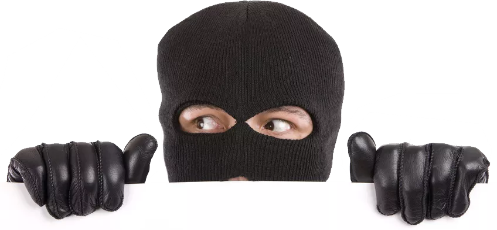 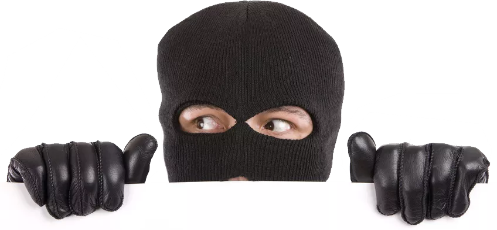 If you could plan your own heist- what would it be?